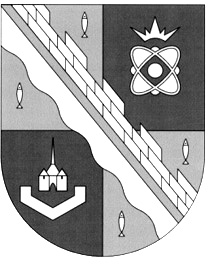 КОНТРОЛЬНО-СЧЕТНАЯ ПАЛАТА МУНИЦИПАЛЬНОГО ОБРАЗОВАНИЯ СОСНОВОБОРСКИЙ ГОРОДСКОЙ ОКРУГ ЛЕНИНГРАДСКОЙ ОБЛАСТИ ПРИКАЗ18.08.2022                                                                                                                 № 13/02-01О внесении изменений в Порядок размещения сведений о доходах, расходах,об имуществе и обязательствах имущественного характераотдельных категорий лиц и членов их семейв информационно-телекоммуникационной сети «Интернет»на официальном сайте Сосновоборского городского округаи предоставления этих сведений средствам массовой информации для опубликованияВ целях приведения локальных нормативных актов в соответствие с требованиями законодательства, во исполнение протеста Прокуратуры города Сосновый Бор от 15.08.2022, приказываю:Внести изменения и дополнения Порядок размещения сведений о доходах, расходах, об имуществе и обязательствах имущественного характера отдельных категорий лиц и членов их семей в информационно-телекоммуникационной сети «Интернет» на официальном сайте Сосновоборского городского округа и предоставления этих сведений средствам массовой информации для опубликования, утвержденный приказом от 31.01.2020 № 7/02-01:Дополнить пункт 1 подпунктом «г»:г) сведения об источниках получения средств, за счет которых совершены сделки (совершена сделка) по приобретению земельного участка, другого объекта недвижимого имущества, транспортного средства, ценных бумаг (долей участия, паев в уставных (складочных) капиталах организаций), цифровых финансовых активов, цифровой валюты, если общая сумма таких сделок (сумма такой сделки) превышает общий доход служащего (работника) и его супруги (супруга) за три последних года, предшествующих отчетному периоду.2. Разместить настоящий приказ на официальном сайте администрации Сосновоборского городского округа в разделе «Контрольно-счетная палата», противодействие коррупции.3. Контроль за исполнением настоящего приказа оставляю за собой.Председатель Контрольно-счетной палатыСосновоборского городского округа                                                     М.Н. Морозова